Приложение 4к Положению«О конкурсе на разработку концепции развития Ленинградской области для участия в смотре-конкурсе "Регионы России" в рамках международного архитектурного фестиваля "Зодчество"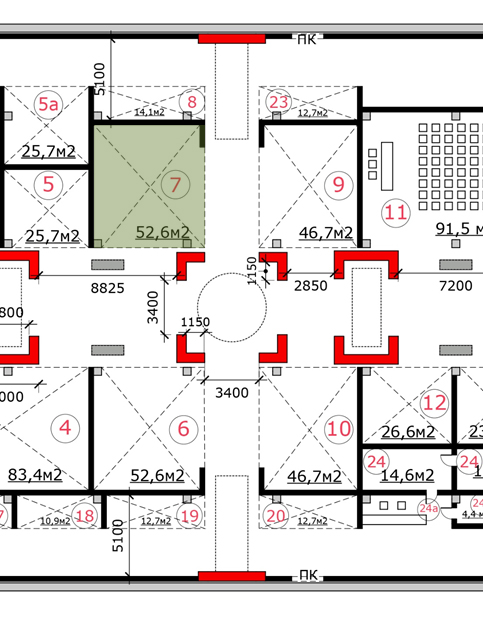 